......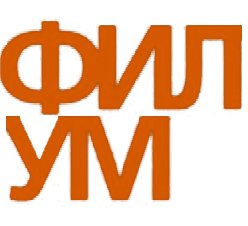 Универзитет у Крагујевцу, Филолошко - уметнички факултетСписак студената који су уписали I семестар, школске 2023/2024 годинеР.б.Бр.инд.ИмеПрезимеСтудијски програмМодулНаставника1.234004ЈованПајовићИзвођачке уметностиХармоникаДрагана Димић2.234005МашаЈанковићИзвођачке уметностиХармоникаДрагана Димић3.234006МомчилоЛакетаИзвођачке уметностиХармоникаВиолета Шаренац4.234007ПетарТимотијевићИзвођачке уметностиХармоникаВиолета Шаренац5.234008НинаСтојановићИзвођачке уметностиСоло певањеВиолета Шаренац6.234009ЕленаЈанковићИзвођачке уметностиСоло певањеСања Пантовић7.234010МајаСтеповићИзвођачке уметностиСоло певањеСања Пантовић8.234017ДамирПрањковићИзвођачке уметностиТрзачки инструменти - подмодул Тамбура/МандолинаДрагана Димић9.234018ЛукаМанићИзвођачке уметностиТрзачки инструменти - подмодул Тамбура/МандолинаАлександра Раденковић12.234021КристинаКурћубићМУЗИКА У МЕДИЈИМАСања Луковац13.234022ТијанаМарковићМУЗИКА У МЕДИЈИМАСања Луковац14.234023ЂурђаРадуловићМУЗИКА У МЕДИЈИМАСања В. Миленић15.234024ВладимирОбреновићМУЗИКА У МЕДИЈИМАСања В. Миленић16.234025НемањаЛекићМУЗИКА У МЕДИЈИМААлександра Раденковић17.234026ЈованаЛазаревићМУЗИКА У МЕДИЈИМАСања В. Миленић18.234027АндријанаНедељковићМУЗИКА У МЕДИЈИМААлександра Раденковић19.234028МаријаПанићМУЗИКА У МЕДИЈИМААлександра Раденковић20.234029ЈованАндрејићМУЗИЧКА ТЕОРИЈА И ПЕДАГОГИЈАСања В. Миленић21.234030ВељкоТомановићМУЗИЧКА ТЕОРИЈА И ПЕДАГОГИЈАСања В. Миленић22.234031МакринаЈездићМУЗИЧКА ТЕОРИЈА И ПЕДАГОГИЈААлександра Раденковић23.234032АнастасијаБјеловићМУЗИЧКА ТЕОРИЈА И ПЕДАГОГИЈААлександра Раденковић24.234033ЛазарРаденковићМУЗИЧКА ТЕОРИЈА И ПЕДАГОГИЈАСања В. Миленић25.234034МирославЂунисијевићМУЗИЧКА ТЕОРИЈА И ПЕДАГОГИЈААлександра Раденковић26.234035ЛазарИлићМУЗИЧКА ТЕОРИЈА И ПЕДАГОГИЈАВиолета Шаренац27.234037ЈованаЖивковићМУЗИЧКА ТЕОРИЈА И ПЕДАГОГИЈАСања Луковац